MATEMATIKA DOD – 1 satEvo veslog novog listića ! Uživajte i razmišljajte moji matematičari! ( Zadaci su samo za jako, jako dobre matematičare. Što ne znači da i drugi ne mogu pokušati. )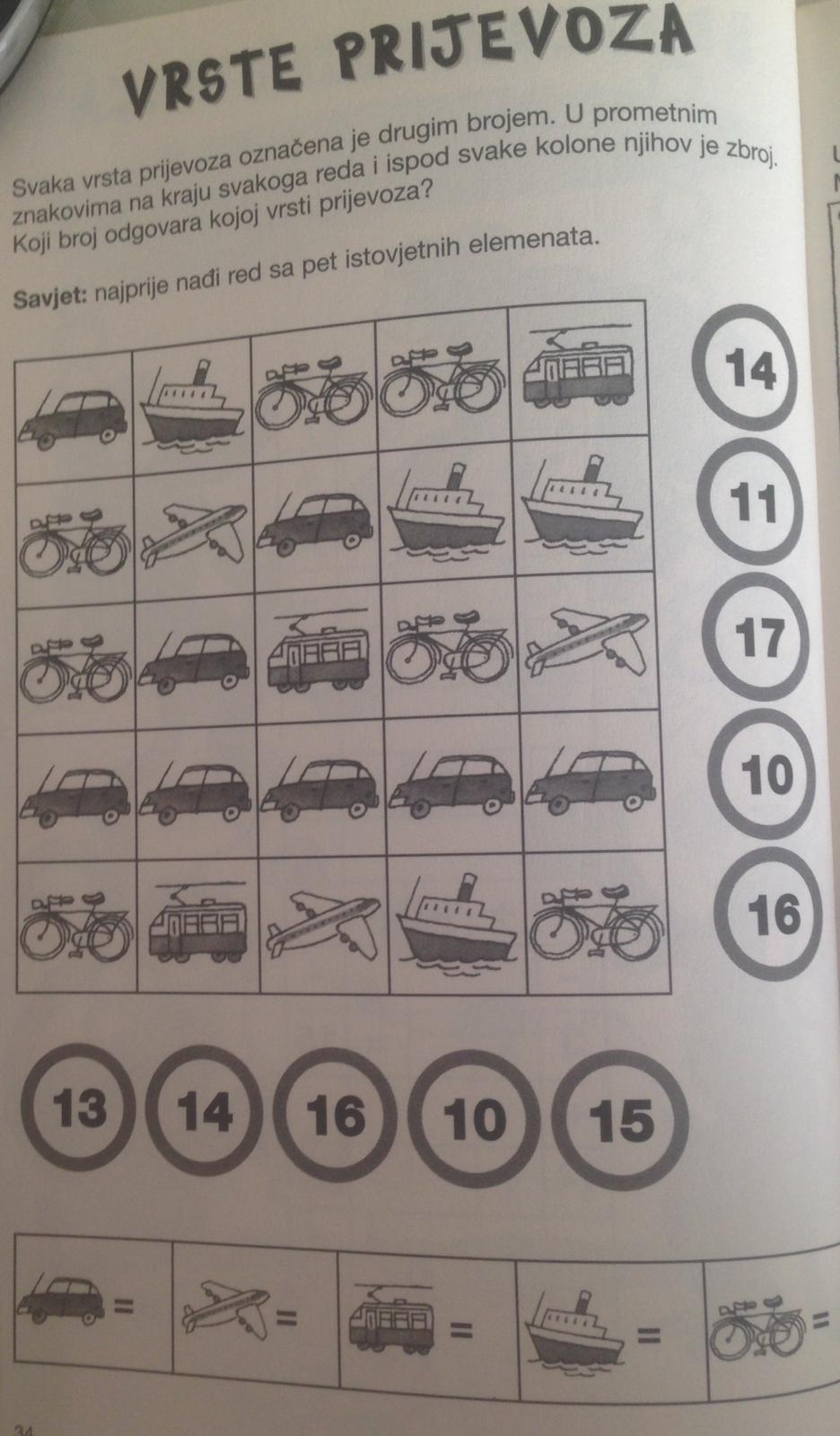 